vExpo LobbyContent Submission TemplateThis template was designed to gather content related to the your event lobby, as described in the vExpo Content and Design Guidelines.InstructionsFill out the fields below with the final links and text to be used in the lobby. Note that the links to the breakout sessions and main presentation webcast can be provided at a later date if it’s not possible to submit them in advance.  You may need or want the lobby to reflect your departmental branding and/or the look and feel of the event's visual branding used on promotional material. If so, make sure to send us the required image source files and branding guidelines along with this template (optional).  Provide the content and material as soon as available, and no later than the agreed-upon deadline. Content sent passed the deadline may results in inability to meet deadlines.  Once completed, submit this template and file attachments to guy.boulet@canada.ca Event InformationReference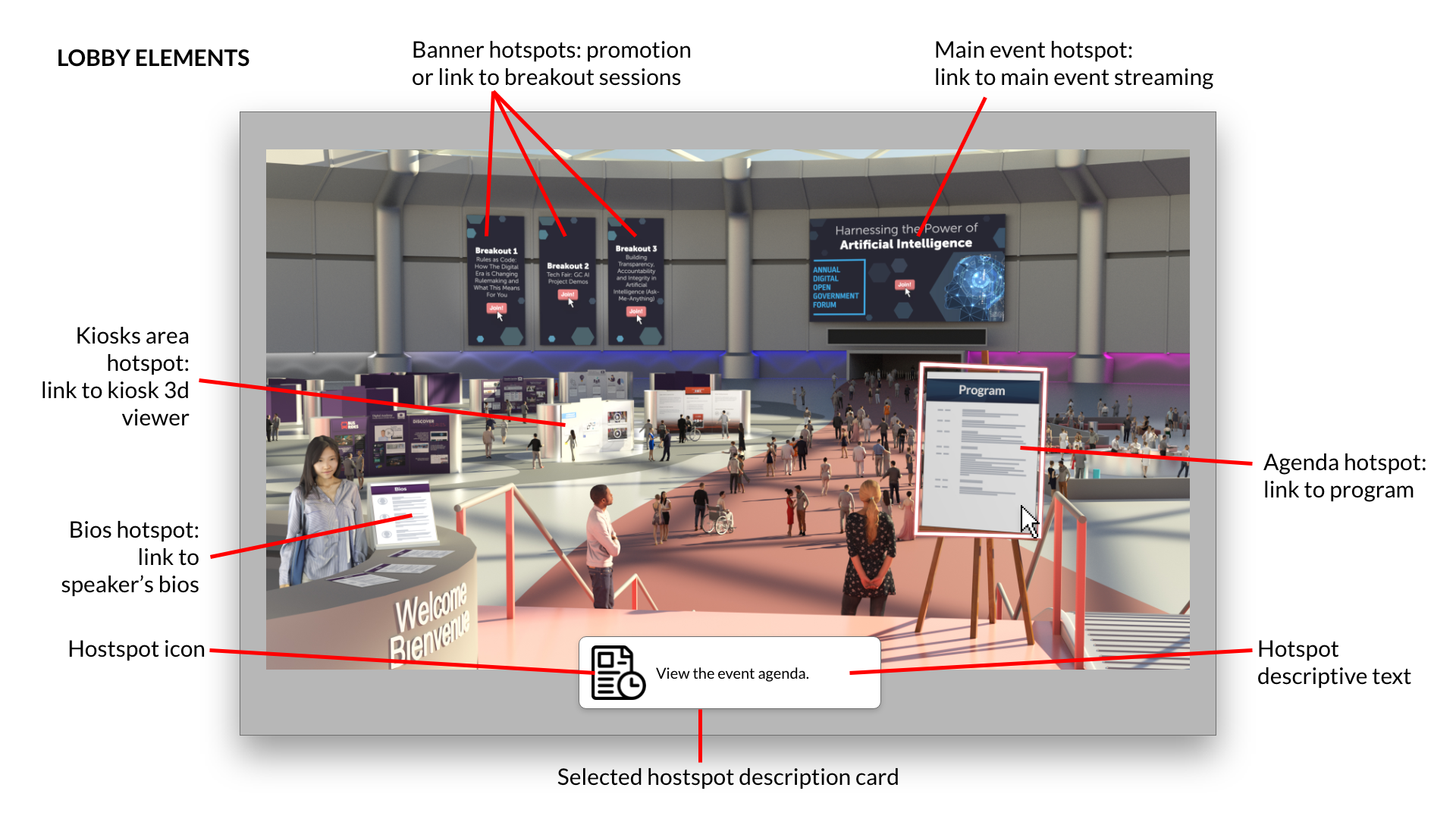 Title: EN: FR: Date and Time:Breakout SessionsBreakout SessionsHow many breakout sessions will there be for this event? ________How many breakout sessions will there be for this event? ________Session 1 Title EN: FR: Session 2 TitleEN: FR:Session 3 EN: FR:Lobby Hotspot/ObjectsURL - Link to ContentURL - Link to ContentIs this content accessible (Y/N)Additional CommentsLobby Hotspot/ObjectsEnglishFrenchIs this content accessible (Y/N)Additional CommentsEvent AgendaSpeakers BiographiesMain presentation - WebcastBreakout session 1 (if applicable)Breakout session 2 (if applicable)Breakout session 3 (if applicable)Network spaceNetwork spaceNetwork spaceNetwork spaceNetwork spaceWould you like to include a networking space in the event lobby? (i.e. Wonder.me)  ___________Would you like to include a networking space in the event lobby? (i.e. Wonder.me)  ___________Would you like to include a networking space in the event lobby? (i.e. Wonder.me)  ___________Would you like to include a networking space in the event lobby? (i.e. Wonder.me)  ___________Would you like to include a networking space in the event lobby? (i.e. Wonder.me)  ___________